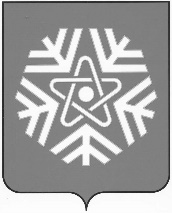 администрация  снежинского  городского  округаПОСТАНОВЛЕНИЕ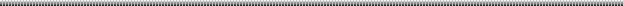         ПРОЕКТО выявлении правообладателейранее учтенного объектанедвижимостиВ соответствии со статьей 69.1 Федерального закона от 13.07.2015 № 218-ФЗ «О государственной регистрации недвижимости», на основании договора № 2206 о безвозмездной передачи квартир в собственность граждан от 22.07.1993, руководствуясь статьями 34, 39 Устава муниципального образования «Город Снежинск»,ПОСТАНОВЛЯЮ:В отношении жилого помещения с кадастровым номером 74:40:0101012:2052, площадью 43,6 кв. м, местоположение: Челябинская обл., г. Снежинск, улица Дзержинского, дом 23, квартира 80, в качестве его правообладателей, владеющих данным жилым помещением недвижимости на праве долевой собственности (по 40% у каждого), выявлены:Батин Виктор Степанович,         года рождения, СНИЛС                   , паспорт гражданина Российской Федерации серия          №          , выдан                                , адрес регистрации по месту жительства:                                                           ;1.2. Батина Галина Ивановна,           года рождения, СНИЛС                 , паспорт гражданина Российской Федерации серия         №           , выдан                                   , адрес регистрации по месту жительства:                                                        .Право собственности Батина Виктора Степановича и Батиной Галины Ивановны на указанный в пункте 1 настоящего постановления объект недвижимости подтверждается договором № 2206 о безвозмездной передачи квартир в собственность граждан от 22.07.1993, зарегистрированным в БТИ 16.08.1993 (прилагается). Отделу жилья и социальных программ администрации города Снежинска направить в орган регистрации прав настоящее постановление, заявление о внесении в Единый государственный реестр недвижимости сведений о правообладателе ранее учтенного объекта недвижимости и иные документы, необходимые для внесения изменений в сведения Единого государственного реестра недвижимости.4. Контроль за выполнением настоящего постановления возложить на заместителя главы городского округа Д.А. Шарыгина.Глава Снежинского городского округа 					                                А.С. Пульниковот№